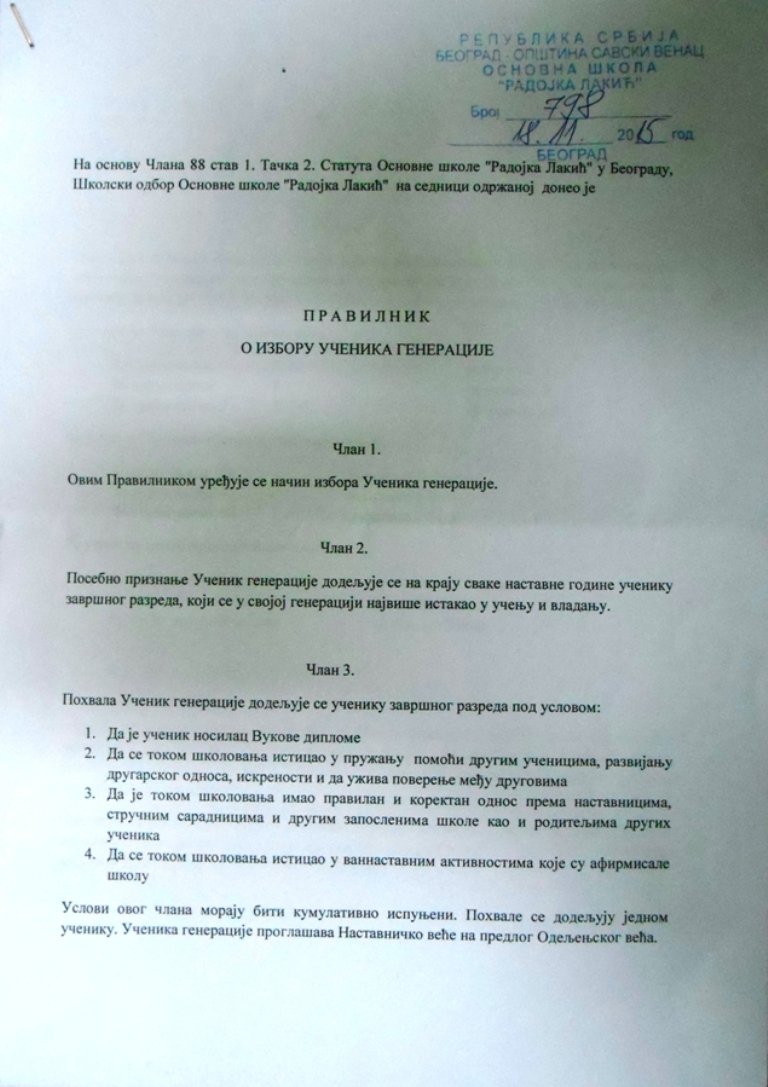                                                                 Члан 4.Ученику се додељују бодови по основу такмичења из наставних предмета, у организацији Министараства просвете или признатих од стране Министраства просвете, за такмичења за која су ученици припремани  у основној школи  од основног нивоа такмичења:За успех на општинском такмичењу.За прво место                3                                                за екипно  2За друго место               2                                                за екипно  1     За треће место               1                                                за екипно 0,5За успех на градском (окружном) такмичењу:За прво место   10                             за екипно 5 бодоваЗа друго место  7                              за екипно 3 бодаЗа треће место  5                              за екипно 2 бодаЗа успех на републичком такмичењу:За прво место  30 бодово                        за екипно 10 бодоваЗа друго место 20 бодова                        за екипно 5 бодаЗа треће место 10 бодова                        за екипно 3 бода                                                               Члан 5.Предлог за избор ученика генерације утврђује одељењски старешина на одељењској заједници. Свако одељење предлаже по једног ученика. Не могу бити предложени ученици којима су биле изречене васпитно-дисциплинске мере или ученици који су имали  проблем у комуникацији са запосленима.Предлози  за ученика генерације достављају се Ученичком парламенту на мишљење.  По добијању позитивног мишљења, комплетну документацију одељењски старешина доставља Комисији за избор Ученика генерације                                                                Члан 6.Комисију од 3 (три) члана именује директор школе.У комисији не могу бити одељењске старешине и наставници разредне наставе који су предавали предложеним кандидатима од првог до четвртог разреда, као ни наставник код кога постоје разлози који доводое у сумњу његову непристрасност приликом бодовања.Задатак Комисије је да провери тачност достављених података као и да утврди бодове по основу Члана 4. овог Правилника.Комисија о свом раду води записник који доставља на разматрање Одељењском већу.                                                             Члан 7.Одељењско веће разматра записник Комисије за избор ученика генерације и након тога даје предлог Наставничком већу. У случају да Одељењско веће не може да се определи за један предлог, Наставничком већу могу бити предложена и два кандидата.                                                                Члан 8.За Ученика генерације биће изабран онај  ученик који на Наставничком већу добије већи број гласова од присутног броја чланова Наставничког већа. У случају да предложени ученици добију исти број гласова, гласање ће се поновити.                                                                   Члан 9.Приговор или жалба на одлуку Наставничког већа  подноси се директору школе у року од три дана од доношења одлуке о Ученику генерације и објављивања на огласној табли школе.                                                                  Члан 10.Овај Правилник ступа на снагу осмог дана од дана објављивања на огласној табли.                                                               Члан 11.Ступањем на снагу овог правилника престаје да важи Правилник о избору ученика генерације број 459 од 06. 06. 2012. године.